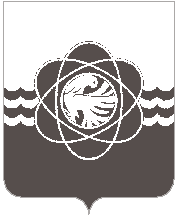 Р А С П О Р Я Ж Е Н И Еот 31.01.2019 №  06В целях реализации постановления Правительства Российской Федерации от 17.06.2015 № 599 «О порядке и сроках разработки федеральными органами исполнительной власти, органами исполнительной власти субъектов Российской Федерации, органами местного самоуправления мероприятий по повышению значений показателей доступности для инвалидов объектов и услуг в установленных сферах деятельности»1. Утвердить план мероприятий («дорожную карту») «Повышение значений показателей доступности для инвалидов объектов и услуг на территории муниципального образования «город Десногорск» Смоленской области 2019-2024» согласно приложению.2. Отделу информационных технологий и связи с общественностью (Н.В. Барханоева) разместить настоящее распоряжение на официальном сайте Администрации муниципального образования «город Десногорск» Смоленской области в сети «Интернет».3. Контроль исполнения настоящего распоряжения возложить на заместителя Главы муниципального образования по социальным вопросам А.А. Новикова. И.о. Главы муниципального образования«город Десногорск» Смоленской области                                              А.А. НовиковПриложениеПЛАН МЕРОПРИЯТИЙ («ДОРОЖНАЯ КАРТА») «ПОВЫШЕНИЕ ЗНАЧЕНИЙ ПОКАЗАТЕЛЕЙ ДОСТУПНОСТИ ДЛЯ ИНВАЛИДОВ ОБЪЕКТОВ И УСЛУГ НА ТЕРРИТОРИИ МУНИЦИПАЛЬНОГО ОБРАЗОВАНИЯ «ГОРОД ДЕСНОГОРСК» СМОЛЕНСКОЙ ОБЛАСТИ  2019 – 2024 ГОДЫ»1. Общее описание «дорожной карты»План мероприятий («дорожная карта») «Повышение значений показателей доступности для инвалидов объектов и услуг на территории  муниципального образования «город Десногорск» Смоленской области (2019 - 2024 годы)» разработан в соответствии с Постановлением Правительства Российской Федерации от 17.06.2015 № 599 «О порядке и сроках разработки федеральными органами исполнительной власти, органами исполнительной власти субъектов Российской Федерации, органами местного самоуправления мероприятий по повышению значений показателей доступности для инвалидов объектов и услуг в установленных сферах деятельности».В настоящее время на территории муниципального образования «город Десногорск» Смоленской области проживает 1598 инвалидов (5,7 процентов от всего населения муниципального образования). Удельный вес инвалидов (по группам инвалидности) от общего числа инвалидов, проживающих на территории муниципального образования «город Десногорск»  Смоленской области, составляет: инвалиды I группы - 12,6 процента, инвалиды II группы – 41,3 процента, инвалиды III группы – 41,3 процента, дети-инвалиды – 4,6 процента.	Наиболее уязвимыми и не защищенными являются следующие категории:- инвалиды с поражением опорно-двигательного аппарата, использующие при передвижении вспомогательные средства (кресла-коляски, костыли, ходунки и т.д.) на территории муниципального образования «город Десногорск» Смоленской области проживает 140 человек, из них 16 человек, передвигающихся с помощью кресел-колясок;- инвалиды с дефектами органа зрения (44 человека);- инвалиды с дефектами органа слуха (31 человек).Формирование доступной для инвалидов среды жизнедеятельности является одной из приоритетных задач социально-экономического развития муниципального образования «город Десногорск» Смоленской области. Устранение существующих барьеров для инвалидов во всех сферах их жизнедеятельности является важной социальной задачей.Одной из самых больших проблем в городе Десногорск является неприспособленность жилищного фонда для нужд инвалидов. Большая часть инвалидов-колясочников проживают в многоэтажных жилых домах, не отвечающих требованиям доступности для инвалидов. Зачастую оборудовать такие дома пандусами и иными средствами, не нарушая при этом установленные СНиП требования, сложно, а иногда невозможно. В настоящее время при строительстве новых объектов учитываются требования федерального законодательства. Сооружаемые здания сразу же обеспечиваются пандусами и поручнями для беспрепятственного доступа к ним инвалидов и других маломобильных групп населения.Некоторые объекты социальной инфраструктуры не соответствуют требованиям строительных норм и правил по обеспечению доступности для инвалидов и других МГН: отсутствие пандусных съездов, узкие дверные проемы, наличие высоких порогов, необорудованные зоны оказания услуг и санитарно-гигиенические помещения.Так же проблемами формирования доступной среды для инвалидов являются:- высокая социальная зависимость, вынужденная изоляция инвалидов, осложняющая проведение медицинской, социальной и психологической реабилитации;- негативное отношение к инвалидам в обществе, социальная разобщенность инвалидов и граждан, не являющихся инвалидами, предопределяющая необходимость проведения соответствующих разъяснительных, образовательно-информационных кампаний;- дестимуляция трудовой и социальной активности инвалидов, негативно отражающаяся на занятости, образовательном и культурном уровне инвалидов, уровне и качестве их жизни, увеличивающая потребность в бюджетных средствах для обеспечении доходов и предоставления им мер социальной поддержки.Решение задач по обеспечению доступной среды жизнедеятельности для инвалидов на территории муниципального образования «город Десногорск» Смоленской области, представляется целесообразным путем проведения комплекса мероприятий, взаимосвязанных по конкретным целям, ресурсам, срокам реализации и исполнителям, обеспечивающих системный подход к решению проблем инвалидов программно-целевым методом как наиболее эффективным в социальной интеграции и реабилитации инвалидов.«Дорожная карта» призвана обеспечить комплексный подход в реализации мероприятий по повышению значений показателей доступности объектов социальной инфраструктуры: здравоохранения, образования, социальной защиты населения, физической культуры и спорта, культуры, а также транспортной инфраструктуры.Начиная с 2014 года на территории муниципального образования «город Десногорск» Смоленской области ведется работа по обеспечению доступности для инвалидов объектов и услуг в социальной сфере, а так же в сфере образования и культуры.2. Показатели доступности для инвалидов объектов и услуг3. Перечень мероприятий по повышению значений показателей доступности для инвалидов объектов и услуг, реализуемых для достижения запланированных значений показателей доступности для инвалидов объектов и услугОб утверждении плана мероприятий («дорожной карты») «Повышение значений показателей доступности для инвалидов объектов и услуг на территории муниципального образования «город Десногорск» Смоленской области 2019-2024 годы»УТВЕРЖДЕН распоряжением Администрации муниципального образования «город Десногорск» Смоленской области от 31.01.2019 № 06№ п/пНаименованиепоказателя доступности для инвалидов объектов и услугЕдини-ца измеренияЗначения показателейЗначения показателейЗначения показателейЗначения показателейЗначения показателейЗначения показателейСтруктурное подразделение (должностное лицо), ответственное за мониторинг и достижение запланированных значений показателей доступности для инвалидов объектов и услуг№ п/пНаименованиепоказателя доступности для инвалидов объектов и услугЕдини-ца измерения2019 год2020 год2021 год2022 год 2023 год2024 годСтруктурное подразделение (должностное лицо), ответственное за мониторинг и достижение запланированных значений показателей доступности для инвалидов объектов и услуг123456789101.Удельный вес введенных  с 01.07.2016 в эксплуатацию объектовсоциальной, инженерной и транспортной инфраструктур, в которых предоставляются услуги населению, а так же используемых для перевозки населения транспортных средств, полностью соответствующих требованиям доступности для инвалидов объектов и услуг (от общего количества вновь вводимых объектов и используемых для перевозок населения транспортных средств)%405060708090Заместитель Главы муниципального образования по социальным вопросам А.А. Новиков; Начальник отделения социальной защиты  населения города Десногорска З.В. Бриллиантова;Председатель Комитета по городскому хозяйству и промышленному комплексу Администрации муниципального образования «город Десногорск» Смоленской области         Е.Н. Котухов;Председатель Комитета по образованию Администрации муниципального образования «город Десногорск» Смоленской области         Т.В. Токарева;Председатель Комитета по культуре, спорту и молодежной политике Администрации муниципального образования «город Десногорск» Смоленской областиА.А. Королева;Начальник ФГБУЗ МСЧ       № 135 ФМБА РоссииА.В. Азаренков2.Удельный вес существующих объектов социальной, инженерной и транспортной инфраструктур, которые в результате проведения после 01.07.2016 на них капитального ремонта, реконструкции, модернизации полностью соответствуют требованиям доступности для инвалидов объектов и услуг (от общего количества объектов, прошедших капитальный ремонт, реконструкцию, модернизацию) %404555708085Заместитель Главы муниципального образования по социальным вопросам А.А. Новиков; Начальник отделения социальной защиты  населения города Десногорска З.В. Бриллиантова;Председатель Комитета по городскому хозяйству и промышленному комплексу Администрации муниципального образования «город Десногорск» Смоленской области         Е.Н. Котухов;Председатель Комитета по образованию Администрации муниципального образования «город Десногорск» Смоленской области         Т.В. Токарева;Председатель Комитета по культуре, спорту и молодежной политике Администрации муниципального образования «город Десногорск» Смоленской областиА.А. Королева;Начальник ФГБУЗ МСЧ      № 135 ФМБА РоссииА.В. Азаренков3.Удельный вес существующих объектов (от общего количества объектов на которых в настоящее время невозможно полностью обеспечить доступность с учетом потребностей инвалидов), на которых до проведения капитального ремонта или реконструкции обеспечивается доступ инвалидов к месту предоставления услуг%100100100100100100Заместитель Главы муниципального образования по социальным вопросам А.А. Новиков; Начальник отделения социальной защиты  населения города Десногорска З.В. Бриллиантова;Председатель Комитета по городскому хозяйству и промышленному комплексу Администрации муниципального образования «город Десногорск» Смоленской области         Е.Н. Котухов;Председатель Комитета по образованию Администрации муниципального образования «город Десногорск» Смоленской области         Т.В. Токарева;Председатель Комитета по культуре, спорту и молодежной политике Администрации муниципального образования «город Десногорск» Смоленской областиА.А. Королева;Начальник ФГБУЗ МСЧ      № 135 ФМБА РоссииА.В. Азаренков4.Удельный вес существующих объектов (от общего количества объектов на которых в настоящее время невозможно полностью обеспечить доступность с учетом потребностей инвалидов), на которых до проведения капитального ремонта или реконструкции обеспечивается доступ инвалидов к месту предоставления услуг в дистанционном режиме%80809090100100Заместитель Главы муниципального образования по социальным вопросам А.А. Новиков; Начальник отделения социальной защиты  населения города Десногорска З.В. Бриллиантова;Председатель Комитета по городскому хозяйству и промышленному комплексу Администрации муниципального образования «город Десногорск» Смоленской области             Е.Н. Котухов;Председатель Комитета по образованию Администрации муниципального образования «город Десногорск» Смоленской области         Т.В. Токарева;Председатель Комитета по культуре, спорту и молодежной политике Администрации муниципального образования «город Десногорск» Смоленской областиА.А. Королева;Начальник ФГБУЗ МСЧ       № 135 ФМБА РоссииА.В. Азаренков5.Удельный вес объектов, на которых обеспечиваются условия индивидуальной мобильности инвалидов и возможность для самостоятельного их передвижения по зданию и (при необходимости) по территории объекта, в том числе имеются:%Заместитель Главы муниципального образования по социальным вопросам А.А. Новиков; Начальник отделения социальной защиты  населения города Десногорска З.В. Бриллиантова;Председатель Комитета по городскому хозяйству и промышленному комплексу Администрации муниципального образования «город Десногорск» Смоленской области         Е.Н. Котухов;Председатель Комитета по образованию Администрации муниципального образования «город Десногорск» Смоленской области         Т.В. Токарева;Председатель Комитета по культуре, спорту и молодежной политике Администрации муниципального образования «город Десногорск» Смоленской областиА.А. Королева;Начальник ФГБУЗ МСЧ      № 135 ФМБА РоссииА.В. Азаренков5.1- выделенные стоянки автотранспортных средств для инвалидов;%90100100100100100Заместитель Главы муниципального образования по социальным вопросам А.А. Новиков; Начальник отделения социальной защиты  населения города Десногорска З.В. Бриллиантова;Председатель Комитета по городскому хозяйству и промышленному комплексу Администрации муниципального образования «город Десногорск» Смоленской области         Е.Н. Котухов;Председатель Комитета по образованию Администрации муниципального образования «город Десногорск» Смоленской области         Т.В. Токарева;Председатель Комитета по культуре, спорту и молодежной политике Администрации муниципального образования «город Десногорск» Смоленской областиА.А. Королева;Начальник ФГБУЗ МСЧ      № 135 ФМБА РоссииА.В. Азаренков5.2- адаптированные лифты%101111111112Заместитель Главы муниципального образования по социальным вопросам А.А. Новиков; Начальник отделения социальной защиты  населения города Десногорска З.В. Бриллиантова;Председатель Комитета по городскому хозяйству и промышленному комплексу Администрации муниципального образования «город Десногорск» Смоленской области         Е.Н. Котухов;Председатель Комитета по образованию Администрации муниципального образования «город Десногорск» Смоленской области         Т.В. Токарева;Председатель Комитета по культуре, спорту и молодежной политике Администрации муниципального образования «город Десногорск» Смоленской областиА.А. Королева;Начальник ФГБУЗ МСЧ      № 135 ФМБА РоссииА.В. Азаренков5.3- поручни%202225273035Заместитель Главы муниципального образования по социальным вопросам А.А. Новиков; Начальник отделения социальной защиты  населения города Десногорска З.В. Бриллиантова;Председатель Комитета по городскому хозяйству и промышленному комплексу Администрации муниципального образования «город Десногорск» Смоленской области         Е.Н. Котухов;Председатель Комитета по образованию Администрации муниципального образования «город Десногорск» Смоленской области         Т.В. Токарева;Председатель Комитета по культуре, спорту и молодежной политике Администрации муниципального образования «город Десногорск» Смоленской областиА.А. Королева;Начальник ФГБУЗ МСЧ      № 135 ФМБА РоссииА.В. Азаренков5.4- пандусы%505560657075Заместитель Главы муниципального образования по социальным вопросам А.А. Новиков; Начальник отделения социальной защиты  населения города Десногорска З.В. Бриллиантова;Председатель Комитета по городскому хозяйству и промышленному комплексу Администрации муниципального образования «город Десногорск» Смоленской области         Е.Н. Котухов;Председатель Комитета по образованию Администрации муниципального образования «город Десногорск» Смоленской области         Т.В. Токарева;Председатель Комитета по культуре, спорту и молодежной политике Администрации муниципального образования «город Десногорск» Смоленской областиА.А. Королева;Начальник ФГБУЗ МСЧ      № 135 ФМБА РоссииА.В. Азаренков5.5- доступные санитарно-гигиенические помещения%101520253035Заместитель Главы муниципального образования по социальным вопросам А.А. Новиков; Начальник отделения социальной защиты  населения города Десногорска З.В. Бриллиантова;Председатель Комитета по городскому хозяйству и промышленному комплексу Администрации муниципального образования «город Десногорск» Смоленской области         Е.Н. Котухов;Председатель Комитета по образованию Администрации муниципального образования «город Десногорск» Смоленской области         Т.В. Токарева;Председатель Комитета по культуре, спорту и молодежной политике Администрации муниципального образования «город Десногорск» Смоленской областиА.А. Королева;Начальник ФГБУЗ МСЧ      № 135 ФМБА РоссииА.В. Азаренков5.6- достаточная ширина дверных проемов в стенах, лестничных маршей, площадок%707580859095Заместитель Главы муниципального образования по социальным вопросам А.А. Новиков; Начальник отделения социальной защиты  населения города Десногорска З.В. Бриллиантова;Председатель Комитета по городскому хозяйству и промышленному комплексу Администрации муниципального образования «город Десногорск» Смоленской области         Е.Н. Котухов;Председатель Комитета по образованию Администрации муниципального образования «город Десногорск» Смоленской области         Т.В. Токарева;Председатель Комитета по культуре, спорту и молодежной политике Администрации муниципального образования «город Десногорск» Смоленской областиА.А. Королева;Начальник ФГБУЗ МСЧ      № 135 ФМБА РоссииА.В. Азаренков6.Доля объектов доступных для инвалидов и маломобильных групп населения в социальной сфере (от общего количества таких объектов)%475052555760Начальник отделения социальной защиты  населения города Десногорска З.В. Бриллиантова7.Доля объектов доступных для инвалидов и маломобильных групп населения в сфере труда и занятости (от общего количества таких объектов)%100100100100100100Начальник отдела «Центр занятости населения  Рославльского района» в        г. Десногорске Е.В. Андрианова 8.Доля объектов доступных для инвалидов и маломобильных групп населения в сфере образования (от общего количества таких объектов)%384042454750Председатель Комитета по образованию Администрации муниципального образования «город Десногорск» Смоленской области          Т.В. Токарева9.Доля объектов доступных для инвалидов и маломобильных групп населения в сфере здравоохранения (от общего количества таких объектов)%100100100100100100Начальник ФГБУЗ МСЧ      № 135 ФМБА РоссииА.В. Азаренков10.Доля объектов доступных для инвалидов и маломобильных групп населения в сфере культуры (от общего количества таких объектов)%62,56774808590Председатель Комитета по культуре, спорту и молодежной политике Администрации муниципального образования «город Десногорск» Смоленской областиА.А. Королева11.Доля объектов доступных для инвалидов и маломобильных групп населения в сфере транспортной инфраструктуры (от общего количества таких объектов)%303234363840Председатель Комитета по городскому хозяйству и промышленному комплексу Администрации муниципального образования «город Десногорск» Смоленской области         Е.Н. Котухов12.Доля объектов доступных для инвалидов и маломобильных групп населения в сфере физической культуры и спорта (от общего количества таких объектов)%100100100100100100Председатель Комитета по культуре, спорту и молодежной политике Администрации муниципального образования «город Десногорск» Смоленской областиА.А. Королева13.Доля объектов доступных для инвалидов и маломобильных групп населения в сфере торговли (от общего количества таких объектов)%80859095100100Заместитель Главы муниципального образования по социальным вопросам А.А. Новиков; Начальник отделения социальной защиты  населения города Десногорска З.В. Бриллиантова14.Доля объектов доступных для инвалидов и маломобильных групп населения в сфере общественного питания (от общего количества таких объектов)%579122025Заместитель Главы муниципального образования по социальным вопросам А.А. Новиков; Начальник отделения социальной защиты  населения города Десногорска З.В. Бриллиантова15.Доля объектов в сфере образования, в которых обеспечиваются условия инклюзивного образования, индивидуальной мобильности инвалидов и возможность для самостоятельного их передвижения по объекту (от общего количества объектов на которых инвалиды проходят обучение)%384550576570Председатель Комитета по образованию Администрации муниципального образования «город Десногорск» Смоленской области         Т.В. Токарева16.Доля объектов в сфере образования, в которых созданы условия для обучения детей-инвалидов (адаптированные программы, дистанционное обучение, услуги сурдоперевода, тифлосурдоперевода и др.) (от общего количества объектов образования)%100100100100100100Председатель Комитета по образованию Администрации муниципального образования «город Десногорск» Смоленской области         Т.В. Токарева17.Доля школьных образовательных организаций, в которых создана универсальная безбарьерная среда для инклюзивного образования детей-инвалидов (от общего количества объектов на 1 января текущего года)%100100100100100100Председатель Комитета по образованию Администрации муниципального образования «город Десногорск» Смоленской области         Т.В. Токарева18.Доля улиц в городской среде, адаптированных для передвижения инвалидов (звуковое сопровождение светофоров, тактильная плитка на переходах, надписи шрифтом Брайля на табличках, пандусы и др.) (от общего числа улиц)%202327303540Председатель Комитета по городскому хозяйству и промышленному комплексу Администрации муниципального образования «город Десногорск» Смоленской области         Е.Н. Котухов19.Доля органов и организаций, предоставляющих услуги, официальный сайт, который адаптирован для лиц с нарушением зрения (слабовидящих) (от общего количества органов и организаций, предоставляющих услуги)%100100100100100100Начальник отдела информационных технологий и связи с общественностью – пресс-секретарь Администрации муниципального образования «город Десногорск» Смоленской области         Н.В. Барханоева№ п/пНаименование мероприятияНормативно правовой акт, иной документ, которым предусмотрено проведение мероприятийОтветственный исполнитель, соисполнителиСрок реализацииПланируемый результат влияния мероприятия на повышение значения показателя доступности для инвалидов объектов и услуг1234561.Оборудование зданий и сооружений для беспрепятственного доступа к ним инвалидов и других маломобильных групп населения (приобретение тифлотехнических средств, установка пандусов, поручней, специализированных табло, указателей движения визуальных и тактильных, расширение входных групп, оборудование санитарно-гигиенических помещений и д.р.) Федеральный закон от 24.11.1995 № 181-ФЗ           «О социальной защите инвалидов в Российской Федерации», Федеральный закон от 01.12.2014 № 419-ФЗ «О внесении изменений в отдельные законодательные акты Российской Федерации по вопросам социальной защиты инвалидов в связи с ратификацией Конвенции о правах инвалидов»Заместитель Главы муниципального образования по социальным вопросам    А.А. Новиков; Председатель Комитета по городскому хозяйству и промышленному комплексу Администрации муниципального образования «город Десногорск» Смоленской области            Е.Н. Котухов;Председатель Комитета по образованию Администрации муниципального образования «город Десногорск» Смоленской области            Т.В. Токарева;Председатель Комитета по культуре, спорту и молодежной политике Администрации муниципального образования «город Десногорск» Смоленской областиА.А. Королева;Начальник ФГБУЗ МСЧ № 135 ФМБА России А.В. Азаренков2019-2024Обеспечение беспрепятственного доступа инвалидов и других маломобильных групп населения к приоритетным объектам социальной инфраструктуры 2. Обеспечение доступности для инвалидов и других маломобильных групп населения к приоритетным объектам культуры и отдыхаФедеральный закон от 24.11.1995 № 181-ФЗ           «О социальной защите инвалидов в Российской Федерации»,Заместитель Главы муниципального образования по социальным вопросам    А.А. Новиков; Председатель Комитета по культуре, спорту и молодежной политике Администрации муниципального образования «город Десногорск» Смоленской областиА.А. Королева2019-2024Обеспечение доступности для инвалидов и других маломобильных групп населения к приоритетным объектам культуры и отдыха3.Модернизация объектов здравоохранения с целью приведения в полное соответствие с требованиями доступности для инвалидов и других маломобильных групп населенияОбластная государственная программа «Развитие здравоохранения в Смоленской области 2014-2020 годы»Начальник ФГБУЗ МСЧ №135 ФМБА России А.В. Азаренков2019-2024Приведение объектов здравоохранения в полное соответствие с требованиями доступности для инвалидов и других маломобильных групп населения4.При строительстве, реконструкции, капитальном ремонте автомобильных дорог общего пользования предусмотреть мероприятия по обеспечению их доступности для инвалидов и других маломобильных групп населения в том числе:- понижение бордюрного камня на пешеходных переходах;- оборудование тактильными средствами пешеходных путей;- строительство, реконструкция, техническое перевооружение светофорных объектов;- адаптация автобусных остановок с целью их доступности для инвалидовФедеральный закон от 24.11.1995 № 181-ФЗ «О социальной защите инвалидов в Российской Федерации», Федеральный закон от 01.12.2014 № 419-ФЗ «О внесении изменений в отдельные законодательные акты Российской Федерации по вопросам социальной защиты инвалидов в связи с ратификацией Конвенции о правах инвалидов»Председатель Комитета по городскому хозяйству и промышленному комплексу Администрации муниципального образования «город Десногорск» Смоленской области            Е.Н. Котухов2019-2024Обеспечение  доступности для инвалидов и других маломобильных групп населения к общественному транспорту5.Участие в обучающих мероприятиях работников образовательных учреждений по вопросам реализации индивидуальной программы реабилитации ребенка-инвалида в части получения детьми-инвалидами образования в обычных образовательных учрежденияхМуниципальная программа «Доступная среда на территории муниципального образования «город Десногорск» Смоленской области» на 2018-2020 годыПредседатель Комитета по образованию Администрации муниципального образования «город Десногорск» Смоленской области Т.В. Токарева2019-2024Усовершенствование предоставления государственных и муниципальных услуг6.Своевременное информирование семей с детьми-инвалидами об организациях, оказывающих реабилитационные услуги___Начальник отделения социальной защиты  населения города Десногорска З.В. Бриллиантова Председатель Комитета по образованию Администрации муниципального образования «город Десногорск» Смоленской области Т.В. Токарева2019-2024Увеличение количества детей-инвалидов, получивших реабилитационные услуги7.Проведение мониторинга повышения доступности объектов социальной сферы, в сфере образования, культуры, спорта, трудоустройства, здравоохранения.___Заместитель Главы муниципального образования по социальным вопросам     А.А. Новиков; Председатель Комитета по городскому хозяйству и промышленному комплексу Администрации муниципального образования «город Десногорск» Смоленской области            Е.Н. Котухов;Председатель Комитета по образованию Администрации муниципального образования «город Десногорск» Смоленской области            Т.В. Токарева;Председатель Комитета по культуре, спорту и молодежной политике Администрации муниципального образования «город Десногорск» Смоленской областиА.А. Королева;Начальник ФГБУЗ МСЧ № 135 ФМБА РоссииА.В. Азаренков2019-2024Обеспечение беспрепятственного доступа инвалидов к приоритетным объектам социальной инфраструктуры